Hoe importeer ik wagenpark uit excel?	Instellen layout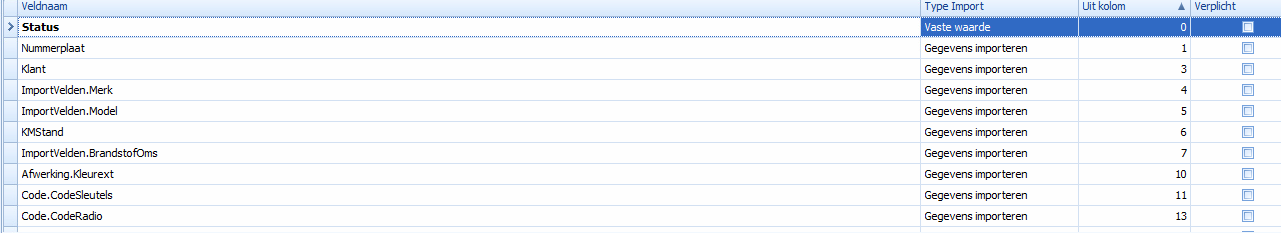 